尊敬的先生/女士：1	继2023年9月13日的电信标准化局第111号通函之后，并根据WTSA第1号决议（2022年，日内瓦，修订版）第9.5节，我谨在此告知您，TSAG在2024年1月26日举行的全体会议上就以下ITU-T案文草案做出如下决定：2	通过ITU-T网站可以在线查到已公布的专利信息。3	该建议书的预出版案文将很快在ITU-T网站https://www.itu.int/itu-t/recommendations/上提供。4	在将国际电联理事会关于使用“主席（Chairman）”或“主席（chair）”一词的指示提供给TSAG后，国际电联将尽快出版已批准的该建议书的案文。顺致敬意！电信标准化局主任
尾上诚藏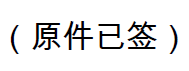 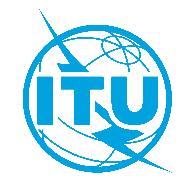 国 际 电 信 联 盟电信标准化局2024年2月7日，日内瓦文号：电信标准化局第175号通函TSAG/BJ电信标准化局第175号通函TSAG/BJ致：-	国际电联各成员国主管部门抄送：-	ITU-T部门成员；-	国际电联学术成员；-	TSAG正副主席；-	电信发展局主任；-	无线电通信局主任电话：+41 22 730 6311+41 22 730 6311致：-	国际电联各成员国主管部门抄送：-	ITU-T部门成员；-	国际电联学术成员；-	TSAG正副主席；-	电信发展局主任；-	无线电通信局主任传真：+41 22 730 5853+41 22 730 5853致：-	国际电联各成员国主管部门抄送：-	ITU-T部门成员；-	国际电联学术成员；-	TSAG正副主席；-	电信发展局主任；-	无线电通信局主任电子邮件：tsbtsag@itu.inttsbtsag@itu.int致：-	国际电联各成员国主管部门抄送：-	ITU-T部门成员；-	国际电联学术成员；-	TSAG正副主席；-	电信发展局主任；-	无线电通信局主任事由：TSAG会议（2024年1月22日至26日，日内瓦）后ITU-T A.8建议书的状况TSAG会议（2024年1月22日至26日，日内瓦）后ITU-T A.8建议书的状况TSAG会议（2024年1月22日至26日，日内瓦）后ITU-T A.8建议书的状况编号标题决定ITU-T A.8ITU-T新建议书和经修订建议书的备选批准程序已批准